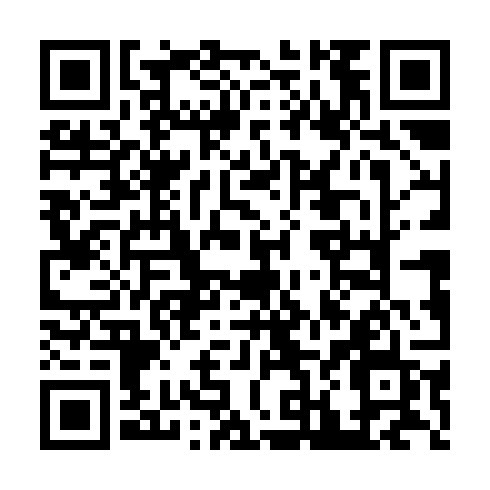 Ramadan times for Miasto Ogrod Komorow, PolandMon 11 Mar 2024 - Wed 10 Apr 2024High Latitude Method: Angle Based RulePrayer Calculation Method: Muslim World LeagueAsar Calculation Method: HanafiPrayer times provided by https://www.salahtimes.comDateDayFajrSuhurSunriseDhuhrAsrIftarMaghribIsha11Mon4:064:065:5911:473:395:355:357:2112Tue4:044:045:5711:463:405:375:377:2313Wed4:014:015:5511:463:415:385:387:2514Thu3:593:595:5311:463:435:405:407:2715Fri3:563:565:5011:463:445:425:427:2916Sat3:543:545:4811:453:465:445:447:3117Sun3:513:515:4611:453:475:455:457:3318Mon3:483:485:4311:453:495:475:477:3519Tue3:463:465:4111:443:505:495:497:3720Wed3:433:435:3911:443:515:515:517:3921Thu3:403:405:3611:443:535:525:527:4122Fri3:383:385:3411:433:545:545:547:4323Sat3:353:355:3211:433:555:565:567:4524Sun3:323:325:2911:433:575:585:587:4725Mon3:303:305:2711:433:585:595:597:4926Tue3:273:275:2511:423:596:016:017:5227Wed3:243:245:2211:424:016:036:037:5428Thu3:213:215:2011:424:026:046:047:5629Fri3:183:185:1811:414:036:066:067:5830Sat3:163:165:1511:414:056:086:088:0031Sun4:134:136:1312:415:067:107:109:021Mon4:104:106:1112:405:077:117:119:052Tue4:074:076:0812:405:097:137:139:073Wed4:044:046:0612:405:107:157:159:094Thu4:014:016:0412:405:117:167:169:125Fri3:583:586:0112:395:127:187:189:146Sat3:553:555:5912:395:137:207:209:167Sun3:523:525:5712:395:157:227:229:198Mon3:493:495:5512:385:167:237:239:219Tue3:463:465:5212:385:177:257:259:2310Wed3:433:435:5012:385:187:277:279:26